بسمه تعالیموضوع تحقیق:روستای زمان اباداستادراهنما:جناب اقای دکتر نوراییمحقق:راضیه رحیمیشماره دانشجویی:911031313بهار94درآمدروستای زمان اباد در60کیلومتری جنوب غربی استان اصفهان درشهرستان لنجان در20کیلومتری شهرزرین شهرو14کیلومتری بخش باغبهادران واقع شده استروستای زمان اباددر18درجه و32دقیقه عرض شمالی و14درجه و51دقیقه طول شرقی ودرارتفاع 1830کیلو متری ازسطح دریا واقع شده است (پارسا،45،1388)وبامرکزبخش باغبهادران 14 کیلومتروبامرکز دهستان (کچوئیه)4کیلومتر فاصله دارد این روستا درمیان دشتی هموار بااراضی کشاورزی واقع شده است که منتهی علیه سمت غرب وجنوب انراکوه های زاگرس تشکیل داده است ودرهمین سمت همچنین روستاهای قلعه پایین ،کچوئیه وهاردنگ وراه ارتباطی اصفهان _شهرکرد (موسوم به جاده تونل کوهرنگ )واقع شده است وبه شکل واضحی ازبقیه روستاهای دهستان درکنار جاده دیگر اصفهان _شهرکرد (موسوم به گردنه رخ)قراردارد منفک شده است همچنین درشمال روستا ی زمان اباد  شهر چرمهین ودرشرق روستا اراضی صنایع دفاعی قرارداردعلل پیدایش روستا وعوامل موثردران به محدوده هایی که روستای زمان اباد دران واقغ شده است دارای زمین های حاصلخیز وسیع وهمواری است که مشکل اساسی ان نداشتن اب سطحی است بنابراین چنانچه اب اززیرزمین استحصال شود میتوان  به سکونت دائم بااتکای به کشاورزی اقدام نمود چیزی که ابتدا باانتقال اب ازقنات های روستای کچوئیه وسپس باحفردو رشته قنات درمحل فعلی درقرن گذشته عمل گردید وجماعتی که به پرورش دام وکوچ نشینی مشغول بود به سکونت متقاعد شد پس یکجانشینی شدن جمعیت تادیرزمانی هنوز شغل اصلی مردم رادامپروری تشکیل می داد واین موضوع راکمبود اب تقویت می کرد ودرسال های گذشته عواملی درتضعیف کوچ نشینی وتقویت میل به یکجانشینی موثر بوده که ازان جمله میتوانبه سختی وفقدان امکانات درزندگی کوچ نشینی فراهم شدن شرایط تحصیل کودکان ونوجوانان دراین محل واشتغال برخی ازاهالی درصنایع وخدمات منطقه ،برداشته شدن محدودیت سکونت درروستا وانتقال حجم بیشتری اب به روستا بامساعدت صنایع اشاره نمودروستای زمان اباد راازان جهت زمان اباد می خوانند که ان راابتدا شخصی به نام زمان خان پایه گذاری واباد نمود این شخص ازخوانین چهارمحالی بوده که به عللی نامعلوم ازچهارمحال مهاجرت کرده ومجبور به سکونت دراین مکان شده است که قلعه مخروبه روستا یادگاری ازان زمان است میزان بارش دراین منطقه ازاوایل پاییز اغاز می شودوهرچه هواسرد تر می شود میزان بارش افزایش می یابد از نظرتوزیع فصل بارندگی زمستان با 2/52 بارندگی سالانه پر باران ترین فصل سال وتابستان با 4/0کم باران ترین فصل سال است از نظر رطوبت ماهانه دی ماه مرطوب ترین  ماه سال ومردادماه خشک ترین ماه سال به شمار میرود شایان ذکر است که درساحل زاینده رود رطوببت نسبی به میزان قابل توجهی به خصوص درماه های گرم افزایش می یابد علت این افزایش بخار حاصل از تبخیر اب زاینده رود است به طوری که حداکثر رطوبت نسبی در ماه های تیر ومرداد (گرمترین ماه ها)استمنابع اب وشرب کشاورزی :تاسال 1366اب اشامیدنی روستا ازقنات وچاه های اب داخل منازل تامین می شد دراین سال با احداث یک حلقه چاه نیمه عمیق 40متری درجنوب روستا اب به داخل منبع تعبیه شده ودر3کیلومتری جنوب غربی روستا منتقل وپس ازکلر زنی واردشبکه اب رسانی شده وبه مصرف می رسید ودرسال 1380 طرحی اجرا شد که به موجب ان اب روستای زمان ابا د و8روستای دیگر اززاینده رود تامین  گردید اب کشاورزی:روستا ازدو رشته قنات به نام های (قنات سیاه)و(قنات بزرگ)واب زاینده رود تامین می شود قنات سیا ه تاسال 1365 مورد استفاده قرارمیگرفت دراین سال براثر وقوع سیل مسیرخروج ان مسدود شد واب ان درزمین فرومی رود قنات دیگر قنات بزرگ درجهت جنوب غربی به شمال شرقی روستا جریان دارد اب این قنات درمنتهی علیه شرق روستا وارد کانال ابیاری بتونی شده وبه مزارع کشاورزی هدایت میشود سومین منبع تامین اب روستا زاینده رود است جهت انتقال این اب ابتدا متصدیان مربوط به صنایع نظامی  اب رابه وسیله پمپ های بسیار قوی از رودخانه به استخر های منتقل می کنند وبعد از ان اب به کانال ا ب روستا منتقل وبه مصرف کشاورزی می رسد فاصله رودخانه تااین استخر اب 3کیلومتر واستخر تاروستا 6کیلومتر است پس انتقال این اب به سمت زمین های زیرکشت روستا تا8برابر افزایش یافت بااین حال همچنان 150 هکتارزمین بدون اب دیگروجود دارد اراضی کشاورزی روستا عمدتا درشرق روستا قرار دارد واراضی کشاورزی غرب وشمال این روستا درمالکیت روستا های کچوئیه وقلعه پایین است محصولات کشاورزی روستا :که شامل ماش،گندم ،بادام،گردو،انگور ،سیب،زردالو،گیلاس،میباشدومحصولات دامپروری که شامل شیر ،ماست،کشک،قارا،وپشم گوسفندان رانیز شامل میشودروستای زمان اباد دارای 6محله است این محلات براساس زمان شکل گیری عبارتند از :محله قلعه کهنه ،محله مسجد جامع ،محله خانه بهداشت (شهید ایزدی)،محله مخابرات ومحله جدید است محله قلعه کهنه نطفه اصلی روستا درشرق روستا واقع شده است ویادگاری از زندگی جمعی وارباب _رعیتی اولیه است این محله درحال حاظرکاملا متروکه ومخروبه است بازسازی ان بسیار مشکل وپر هزینه است .محله مسجد جامع :به دنبال افزایش جمعیت درشمال غرب محله قلعه کهنه شکل گرفته است در این محله که درکنار محور اصلی روستا قرارگرفته مسجد جامع روستا واولین مدرسه روستا جای دارند اب قنات های روستا واب منتقل شده ازرودخانه نیزدراین محل به یکدیگر میپیوندند وبه سمت شرق روستاومزارع حرکت میکنند قسمت عمده این محله قبل ازپیروزی انقلاب اسلامی شکل گرفته است وبافت کاملا روستایی دارد باافزایش چشمگیر جمعیت روستا دردهه های پس ازانقلاب ورفع نسبی محدودیت های ناشی ازاحداث مجتمع صنایع دفاعی به یکباره وسعت روستا افزایش یافت ومحلات جدیدی شکل میگیرد ویژگی بارز این محلات تاثیرپذیری ازالگوهای شهرسازی شهری به ویژه ساخت شطرنجی است این الگو باگذر زمان تکامل یافته به طوری که بهترین نمونه ان درمحله جدیدروستا (محله شهید رحیمی)درشمال روستا قابل مشاهده است بررسی تاسیسات برق ،سیستم فاضلاب ونحوه دفع اب های سطحی:تاسیسات برق:تمام اهالی روستا ازنعمت برق بهره مند هستند برق روستاازشبکه سراسری تامین می گردد ولیکن دچار مشکل حفاظتی شده است به طوری که سیم های شبکه برق توسط افرادی شبانه جمع اوری وربوده می گردد وهمچنین روشنایی معابر تامین نیست ودارای مشکلاتی چون سوختگی لامپ ونداشتن تیر وخرابی امکانات اتوماتیک است سیستم دفع فاضلاب ،زباله واب های سطحی:روستای زمان اباد فاقد شبکه فاضلاب است وفاضلاب روستا در چاه های جاذب تخلیه می گردد تخلیه فاضلاب درچاه های جاذب باعث الودگی اب های زیر زمینی وچاه های اب شده است ومشکلات بهداشتی وبیماری های مسری مانند یرقان (زردی)وعوارض پوستی به وجود اورده است دفع اب های سطحی نیز ازوضعیت مناسبی برخوردارنیست واب ناشی از بارندگی ازشیب طبیعی زمین درجوی ها وگودال های روستا تخلیه می گردد ونهایتا درزمین نفوذ میکند ویاتبخیر میگردد درمواقع بارندگی شدیداب حاصله به سمت شرق وشمال روستا حرکت می کند ونهایتا ازطریق کانال وجوی های اب  وارد مزارع می شود بدین ترتیب امکان بروز خسارت به محصولات ومزارع وجود دارد وبرای جمع اوری زباله اقداماتی انجام داده اند ازجمله سطل های زباله بسیار بزرگ برای انباشت زباله دران درکنار معابر روستا قرار داده اند ومردنم روستا زباله های خود رادر ان قرار میدهند تاسیسات گاز :درروستا لوله کشی گاز شهری در سال1381 انجام شده است وهمه خانوار ها ازاین نعمت برخور دار هستند تاسیسات تلفن :درروستا نیز سیستم تلفن ثابت درخانه هادر سال1380 ایجاد شده است بررسی خدمات موجود :اموزشی :روستای زمان اباد از خدمات اموزشی درسطح دبستان وراهنمایی برخورداراست اما درمقطع متوسطه نیز تنها روستای کچوئیه دارای دبیرستان میباشد وروستای زمان اباد فاقد مدرسه دبیرستان است  ومردم روستا برای بهره مندی ازاین خدمات به شهر باغ بهادران (مرکز بخش)نیز مراجعه می کنند خدمات بهداشتی درمانی :روستای زمان ابا ددارای حمام عمومی ویک خانه بهداشت ویک غسالخانه می باشد خدمات تجاری:مردم روستای زمان اباد برای خرید مایحتاج روزانه خود بامشکل مواجه نیستند اما فاقد فروشگاه تعاونی هستند وفقط دارای یک نجاری است وهمچنین یک تعویض روغنی میباشد وفاقد محل های فروش مصالح ساختمانی است که به سایر روستاهای دهستان وشهر چرمهین مراجعه می کنندوهمچنین درمرکز روستا چند مغازه فروش مواد غذایی وقصابی نیز وجود دارد  خدمات انتظامی واداری :درروستای زمان اباد شورا تشکیل شده است وهمچنین دارای پایگاه بسیج ودفتر مخابرات روستایی نیز وجوددارد وهمچنین دارای ساختمان دهیاری وپست بانک میباشد سطوح  مذهبی روستا که شامل یک مسجد جامع ونیز یک حسینیه درمرکز روستا قرار دارد می باشد خدما ت ورزشی روستا که شامل یک زمین فوتبال درجنوب روستا می باشد   پارک کودک که درقسمت نوساز روستا محله شهید رحیمی که شمال روستا می باشدکه به  مساحت 800 متر میباشد گورستان درجنوب روستا قرار گرفته است مساحت ان 6342متر مربع است وقدمت زیادی ندارداموزش وسواد :دراین روستا درقدیم تعدادمحدودی از افراد روستا سواد خواندن ونوشتن داشتن که فقط درحد خواندن قران وخواندن شاهنامه بوده است ودرمکتب خانه ها اموزش میدیدند اما امروزه توسعه امکانات اموزشی وارتباطی وافزایش اگاهی های عمومی ازعوامل موثر درافزایش میزان باسوادی در دودهه اخیر بوده است وبرتعداد باسوادان روستا افزوده شده است ساختار سنی جمعیت:براساس امار های به دست امده ازخانه بهداشت روستا ترکیب جمعیتی روستا جوان است زیرانسبت افراد زیر 20سال ان برابر با46 درصد ونسبت افراد بالای 60 سال ان 12/8درصد بوده است وضعیت اشتغال :افزایش شاغلین روستا درسال های اخیر عمدتا دراثر افزایش شاغلین دربخش کشاورزی ودامپروری که بیشترین میزان اشتغال رابه  خود اختصاص داده است ونیزبعد ازان دوشغل افراد بیشتری جذب رانندگی شده اند وبخش ا زمردم روستا نیز درکارخانجات اطراف روستا ویادردوکارخانه ذوب اهن وهمچنین مجتمع فولادمبارکه مشغول کار هستند وبرخی نیز درکارهای اداری درمدارس ومکان های اموزشی فعالیت میکنند بررسی مصالح ساختمانی در روستا :درقدیم که خشت وگل واجر بیشترین کاربرد رادر ساختمان سازی داشته است اما امروزه از اهن وبیشترین استفاده مصالح در ساختمان سازی تیرچه وبلوک استکه کاربرد داردبنا های تاریخی :درشرق روستا یک قلعه قدیمی وچهار گوش وجود دارد پاسخ استعلام تاریخی بودن این قلعه هنوز ازسوی سازمان میراث فرهنگی استان داده نشده است قلعه قدیمی روستا به علت فرسودگی وتخریب شدید قابل نگه داری نیست با این حال تکلیف نهایی این بنا به عهده سازمان میراث فرهنگی وگردشگیست(ابراهیمی،19،25،1355)پیشنهادات:توصیه میشود باایجاد انشعاب های اب بیشتری درروستامشکل کم ابی محلات روستا راحل نمایندودر اب رسانی به محلات مختلف روستا تلاش مضاعف صورت پذیرد نبودن وسایل حمل ونقل عمومی برای خارج شدن از روستا که سه کیلومتر پیاده روی تاجاده اصلی دارد مشکل دیگریست که مردم روستا باان مواجه هستندوتوصیه میشود که دربهبود وسایل حمل ونقل عمومی اقداماتی انجام شودمنابع:ابراهیمی،مهدی،طرح روستای زمان اباد،1355پارسا،حسین،تاریخ ریز زرین شهر،خورسید باران لنجان،اصفهان،1388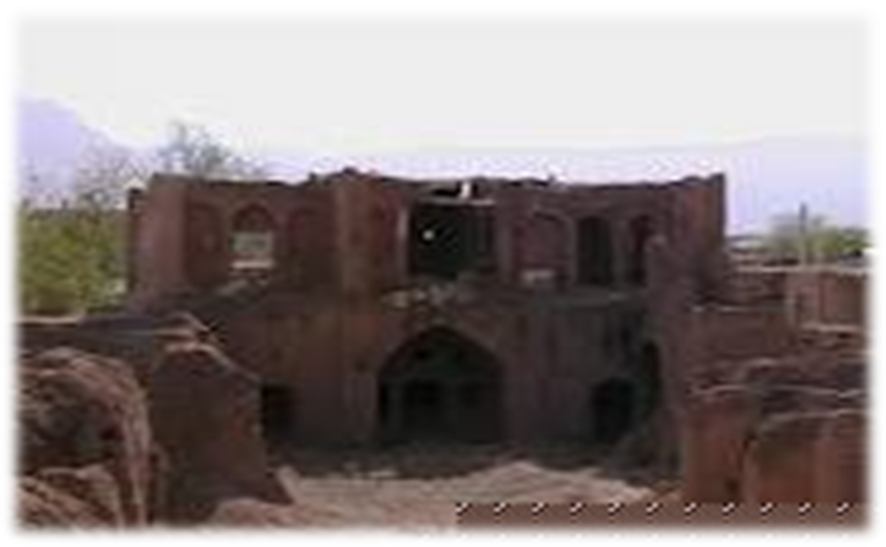 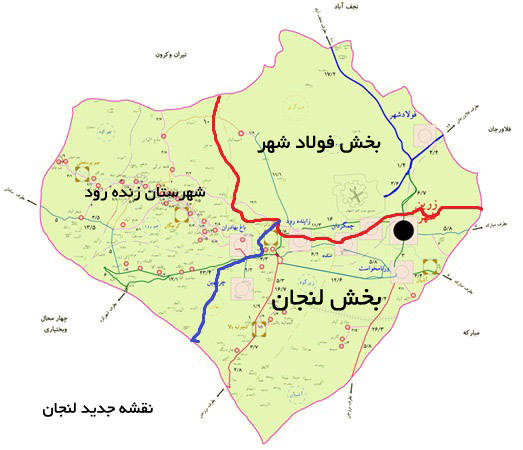 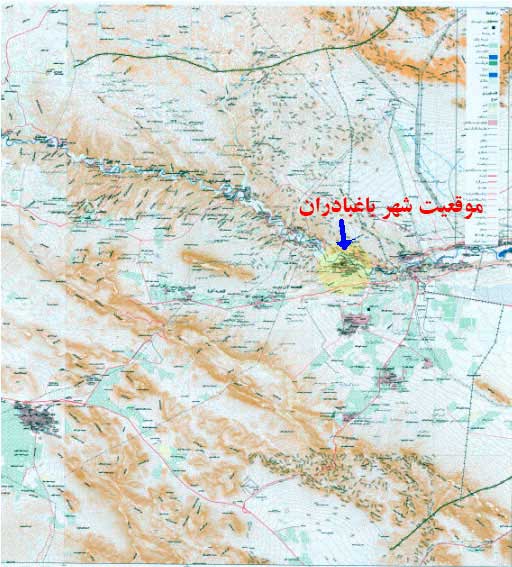 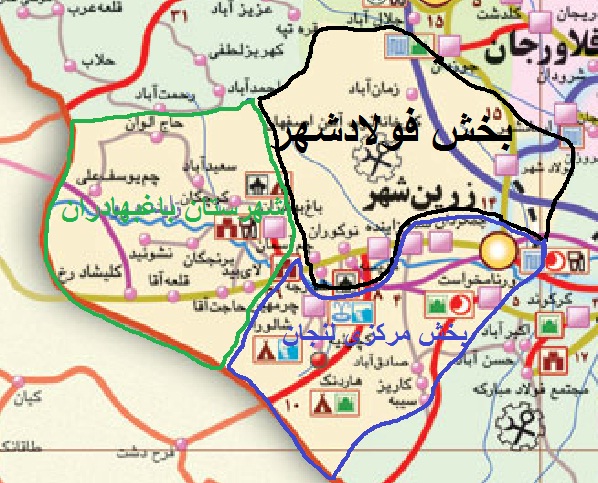 